الموضوع الثالث :الجزء الأول :قال تعالى :وَلَاتَقْرَبُوا الزِّنَا إِنَّهُ كَانَ فَاحِشَةً وَسَاءَ سَبِيلًا ﴿٣٢﴾                                                                     [ الإسراء : 32 ]قال تعالى :  يَا أَيُّهَا الَّذِينَ آمَنُوا إِنَّمَا الْخَمْرُ وَالْمَيْسِرُ وَالْأَنْصَابُ وَالْأَزْلَامُ رِجْسٌ مِنْ عَمَلِ الشَّيْطَانِ فَاجْتَنِبُوهُ لَعَلَّكُمْ تُفْلِحُونَ ﴿٩٠﴾[ المائدة : 90 ] المطلوب : حدّد مظاهر عناية القرآن بالصّحة النّفسية والجسمية من خلال الآيتين .ورد في الآيتين نوعين من الجريمة ، استخرجهما ، ثم بيّن العقوبة الشّرعية لهما.أشارت الآية الأولى إلى قيمة قرآنية ، استخرجها ، ثم قم بتصنيفها .من أثار الزنى انتشار الأطفال مجهولي النّسب ، كيف ضمن الإسلام حقوق هذه الفئة .استخرج من الآيتين حكمين وفائدتين .الجزء الثاني :قال تعالى :يَا أَيُّهَا الَّذِينَ آمَنُواأَطِيعُوااللَّهَوَأَطِيعُواالرَّسُولَ وَأُولِي الْأَمْرِ مِنْكُمْ ۖ فَإِنْ تَنَازَعْتُمْ فِي شَيْءٍفَرُدُّوهُ إِلَى اللَّهِوَالرَّسُولِ إِنْ كُنْتُمْتُؤْمِنُونَبِاللَّهِوَالْيَوْمِالْآخِرِ ۚ ذَٰلِكَ خَيْرٌوَأَحْسَنُ تَأْوِيلًا ﴿٥٩﴾[ النّساء : 59 ]أشارت الآية الكريمة إلى مصدر من مصادر التّشريع التي درست ، بيّنه ، وأذكر محل الشّاهد من الآية .عرّف هذا المصدر ، وأذكر أهم أركانه .هات مثالين عنه ، وأسقطهما على أركانه التي درست .تصحيح الموضوع الثالث :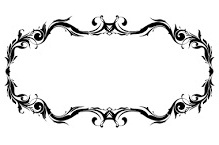 الجزء الأول :الجواب الأول :مظاهر عناية القرآن بالصّحة النّفسية والجسمية من خلال الآيتين :أ – الصّحة النّفسية :بالتّزكية والأخلاق .ب – الصّحة الجسمية : بالوقاية من الأمراض .الجواب الثّاني :الجريمتين الواردتين في الآيتين :               1 - الزّنى ، حدّها :الجلد مائة جلدة لغير المحصن ( غير المتزوج ) ونفيه ، والرّجم حتى الموت للمحصن ( المتزوج ) .             2 - شرب الخمر ، حدّه :الجلد ثمانون جلدة .الجواب الثّالث :القيمة القرآنية التي تضمنتها الآية هي :                   الصّبر ( الصّبر على المعاصي ) وهي قيمة فردية .الجواب الرّابع :             - حقوق الطفل مجهول النّسب : حقّ اتخاذ الاسم والهوية .حقّ الحضانة والرّعاية والكفالة والنّفقة والتّعلم ....حقّ الموالاة والأخوة .عدم التّعرض لهم وإيذائهم والإساءة إليهم .استحباب الوصية لهم .الجواب الخامس :استخراج حكمين وفائدتين من الآية : الحكمان :-  تحريم الزّنى والقرب من الفواحش  . -  تحريم شرب الخمر .الفائدتان :- الوقوع في الزّنى يوجب غضب الله وسخطه على العبد .– ضرورة الابتعاد عن الخمر والميسر لأنهما من أعمال الشيطان  .الجزء الثاني :الجواب الأول :     - المصدر الذي أشارت إليه الآية الكريمة هو :  القياس .     - محل الشاهد : قوله تعالى : يَاأَيُّهَاالَّذِينَآمَنُواأَطِيعُوااللَّهَوَأَطِيعُواالرَّسُولَوَأُولِيالْأَمْرِمِنْكُمْۖفَإِنْتَنَازَعْتُمْفِيشَيْءٍفَرُدُّوهُإِلَىاللَّهِوَالرَّسُولِإِنْكُنْتُمْتُؤْمِنُونَبِاللَّهِوَالْيَوْمِالْآخِرِۚذَٰلِكَخَيْرٌوَأَحْسَنُتَأْوِيلًا ﴿٥٩﴾[ النّساء : 59 ]الجواب الثّاني : - تعريف القياس :لغة : التّقدير والمساواة .اصطلاحا : مساواة أمـر ( الفـرع ) لأمر آخر ( الأصل ) في الحكم الثّابت لاشتراكهما في علة الحكم .     - أركانه :    1- الأصل ( المقيس عليه ) .                          2- الفرع ( المقيس ) .    3- الحكم ( حكم الأصل ) .                         4– العلة .الجواب الثّالث :      - مثالين عن القياس :قياس المخدرات على الخمر بجامع العلة وهي الإسكار وزوال العقل .قياس تحريم ضرب الوالدين أو سبهما على قول أفٍّ لهما .